ABET SELF-STUDYQUESTIONNAIRE:TEMPLATE FOR A SELF-STUDY REPORT – MASTERS LEVEL PROGRAM2017-2018 Review CycleThe APPM that will be in effect during the 2017-2018 Review Cycle will be published by December 1, 2016.  It is possible that the section numbers in the new document may be different than those referenced herein. 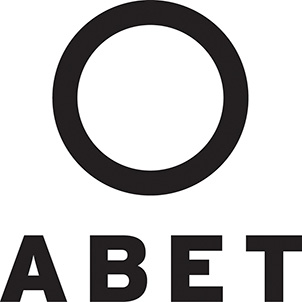 ENGINEERING ACCREDITATION COMMISSIONABET415 N. Charles St.Baltimore, MD 21201Phone: 410-347-7700Fax: 410-625-2238Email: eac@abet.orgWebsite: http://www.abet.orgTable of ContentsIntroduction	….3Requirements and Preparation	3Supplemental Materials	4Submission and Distribution of Self-Study Report	4Confidentiality	6Template	6BACKGROUND INFORMATION (*)	8A.	Contact Information	8B.	Program History	8C.	Options	8D.	Program Delivery Modes	8E.	Program Locations	8F.	Public Disclosure	8G.	Deficiencies, Weaknesses or Concerns from Previous Evaluation(s) 
and the Actions Taken to Address Them	9STUDENTS AND CURRICULUM	10I.	Verification of Post-Secondary Education and Professional Experiences	10II.	Student Program of Study and Educational Goals	10III.	Evaluating Student Performance	10IV.	Graduation Requirements	10V.	Transcripts of Recent Graduates	11PROGRAM EDUCATIONAL OBJECTIVES AND STUDENT OUTCOMES	12I.	Program Educational Objectives	12II.	Student Outcomes	12PROGRAM QUALITY	13I.	Assessment Processes	13II.	Maintenance and Enhancement of the Program	13III.	Additional Information	13FACULTY	14I.	Faculty Qualifications	14II.	Faculty Workload (*)	14III.	Faculty Size	14IV.	Professional Development (*)	14V.	Authority and Responsibility of Faculty	14Table M-1.  Faculty Qualifications (*)	15Table M-2.  Faculty Workload Summary (*)	16FACILITIES	17I.	Student Communication and Learning	17II.	Laboratories	17III.	Computing Resources	17IV.	Guidance	17V.	Maintenance and Upgrading of Facilities	17VI.	Library Services	17VII.	Overall Comments on Facilities	17INSTITUTIONAL SUPPORT	18I.	Leadership	18II.	Program Budget and Financial Support	18III.	Staffing	18IV.	Faculty Hiring and Retention (*)	18V.	Support of Faculty Professional Development (*)	18Appendix A-1 – Course Syllabi for Master’s Level Courses	19Appendix A-2 – Theses and Directed Research Projects	20Appendix B – Faculty Vitae (*)	21Appendix C – Equipment	22Appendix D – Institutional Summary (*)	231.	The Institution	232.	Type of Control	233.	Educational Unit	234.	Academic Support Units	235.	Non-academic Support Units	236.	Credit Unit	237.	Tables	24Table D-1b.  Program Enrollment and Degree Data 
(for Master’s Level Program)	25Table D-2.  Personnel	26Signature Attesting to Compliance	27IntroductionThe Self-Study Report is expected to be a quantitative and qualitative assessment of the strengths and limitations of the master’s level program being submitted for review.The Self-Study Report will provide information critical to a thorough on-site review of the master’s level program. Therefore, the Report will address the extent to which the program meets applicable ABET Criteria and policies.  In so doing, it is necessary that the Report address all methods of instructional delivery used for the master’s level program, all possible paths that students may take to completion of the degree, and all remote offerings available to students in the program.  This Self-Study Questionnaire is provided by the Engineering Accreditation Commission to assist master’s level programs in completing their Self-Study Reports.  The questionnaire focuses on the information critical for evaluating a stand-alone master’s level program, as well as critical information related to the Master’s Level Criteria for evaluation of an integrated baccalaureate-master’s program.  For integrated baccalaureate-master’s programs, this Self-Study Questionnaire is in addition to the Self-Study Questionnaire that focuses on the General Criteria for Baccalaureate Level Programs and the Program Criteria applicable to the program name.  Any information that is requested in both questionnaires only needs to be supplied once.Requirements and PreparationThe program name used on the cover of the Self-Study Report must be identical to that used in the institutional publications, on the ABET Request for Evaluation (RFE), and on the transcripts of graduates.  This will insure that the program is correctly identified in ABET records and that graduates can be correctly identified as graduating from an accredited program. Normally, each program requires a Self-Study Report. While the Questionnaire focuses primarily on accreditation criteria for master’s level programs, it also includes questions related to certain sections of the ABET Accreditation Policy and Procedure Manual (APPM).  While it is important that the overall structure in the Questionnaire be retained, it is not necessary to preserve notes or pages of instructions about preparing the Self-Study Report.A program may use terminology different from that used in the Questionnaire.  If different terminology is used, it is important that the Self-Study Report provide notes of explanation to clearly link the terminology in the Report to terminology used in the Questionnaire.Tables in the Questionnaire may be modified in format to more clearly present the information for the program.  When this is done, it is suggested that a brief explanatory footnote be included about why the table was modified.  Rows may be added to or deleted from tables to better accommodate program information.The educational unit is the administrative unit having academic responsibility for the program(s) being reviewed by a given Commission of ABET.  For example, if a single program is being reviewed, the educational unit may be the department.  If more than one program is being reviewed, the educational unit is the administrative unit responsible for the collective group of programs being reviewed by that Commission.Supplemental MaterialsThe following materials are to be supplied in addition to the Self-Study Report:The general institution catalog covering course details and other institutional information applicable at the time of the review.Promotional brochures or literature describing master’s level program offerings of the institution.Official academic transcripts of recent graduates.  The official academic transcript contains a listing of all the courses taken by a graduate, year/semester courses were taken, the grades earned, and degree(s) earned.  The Team Chair will request a specific sampling of transcripts for each program and will provide a timeframe in which they should be provided to program evaluators.  Each academic transcript for a master’s level degree is to be accompanied by the program of study and educational goals developed for each of these graduates, and by worksheets that the program uses to show how the graduate has fulfilled all program requirements.Submission and Distribution of Self-Study ReportNOTE:  No email submission permitted. No hard copy submissions will be accepted.  The submission cannot be a combination of hard copy and electronic file. The Self-Study Report and Supplemental Material should be submitted as pdf read-only files on CD, DVD, or data stick only. Each Self-Study Report and Supplement Material must be self-contained in the medium submitted and must not include external hyperlinks.  Catalogs that are available only electronically must be submitted in a pdf read-only format.  The catalog must be the version available at the time the Self-Study Report is prepared.  Web-based versions may not be submitted.  To ABET Headquarters by July 1 of the calendar year of the review:Submit one Self-Study Report including all appendices  for each programSubmit one set of the supplemental materials (without the academic transcripts) to:Engineering Accreditation CommissionABET415 N. Charles St.Baltimore, MD 21201To Team Chair by July 1 of the calendar year of the review:Submit one Self-Study Report including all appendices for each program andSubmit one set of the supplemental material (without the academic transcripts)To Program Evaluators when requested by Team Chair after the team is set:Submit the Self-Study Report, including all appendices, for the specific program being evaluated by each individual program evaluator andSubmit one set of the supplemental material to each program evaluator (without the academic transcripts)To Team Chair when requested by Team Chair after the team is set:A set (or subset) of transcripts for each of the programs, following the algorithm provided by the Team Chair.To Program Evaluators  when requested by Team Chair after the team is set:A set of transcripts for the specific program being evaluated by each individual program evaluator, following the algorithm provided by the Team Chair.NOTE: Please confirm with the Team Chair prior to submission, the submission method for the Self-Study Report and address preference.  The Team Chair will provide instructions and addresses for the institution to provide the Self-Study Report and Supplemental Material directly to each program evaluator and approved observer.  Please do not send the Self-Study Report to the Program Evaluator until instructed to do so by the Team Chair.When new or updated material becomes available between the submission of the Self-Study Report and the date of the on-site review, the program should provide it to the team members as far in advance as possible or upon the team’s arrival for the on-site review.  All such materials should also be sent to ABET Headquarters.ConfidentialityAll information supplied is for the confidential use of ABET and its authorized agents.  It will not be disclosed without authorization of the institution concerned, except for summary data not identifiable to a specific institution or documents in the public domain.TemplateThe template for the Master’s Level Self-Study Report begins on the next page. Sections or sub-sections with an (*) after the section name are requesting information that is also requested in the Self-Study Questionnaire based on the General Criteria for Baccalaureate Level Programs.  For integrated baccalaureate-master’s programs, this information does not need to be repeated in the Self-Study Report section focused on the General Criteria for Master’s Level Programs. ABETSelf-Study Reportfor the<Program Name>at<Institution Name><Location><Date>CONFIDENTIALThe information supplied in this Self-Study Report is for the confidential use of ABET and its authorized agents, and will not be disclosed without authorization of the institution concerned, except for summary data not identifiable to a specific institution.Master’s Level Program Self-Study Reportfor
EAC of ABET
Accreditation or Reaccreditation
BACKGROUND INFORMATION (*)Contact InformationList name, mailing address, telephone number, fax number, and e-mail address for the primary pre-visit contact person for the program.Program HistoryInclude the year implemented and the date of the last general review.  Summarize major program changes with an emphasis on changes occurring since the last general review.OptionsList and describe any options, tracks, concentrations, etc. included in the program.Program Delivery ModesDescribe the delivery modes used by this program, e.g., days, evenings, weekends, cooperative education, traditional lecture/laboratory, off-campus, distance education, web-based, etc.  Program LocationsInclude all locations where the program or a portion of the program is regularly offered (this would also include dual degrees, international partnerships, etc.). Public DisclosureProvide information concerning all the places where the Program Education Objectives (PEOs), Student Outcomes (SOs), annual student enrollment and graduation data is posted or made accessible to the public.  If this information is posted to the Web, please provide the URLs.Deficiencies, Weaknesses or Concerns from Previous Evaluation(s) and the Actions Taken to Address ThemSummarize the Deficiencies, Weaknesses, or Concerns remaining from the most recent ABET Final Statement.  Describe the actions taken to address them, including effective dates of actions, if applicable.  If this is an initial accreditation, it should be so indicated.GENERAL CRITERIA FOR MASTER’S LEVEL PROGRAMSSTUDENTS AND CURRICULUMFor the sections below, attach any written policies that apply.NOTE: "Post-secondary education and/or professional experiences" refers to intermediate and advanced academic and/or professional knowledge, skills and competencies leading to a first and/or second tertiary degree (such as a baccalaureate or master’s degree) or equivalent qualification.Verification of Post-Secondary Education and Professional ExperiencesSummarize the procedure that verifies that students in the program have had a post-secondary educational and/or professional experiences that supports that attainment of  student outcomes as defined in the general criteria for baccalaureate programs, Criterion 3;includes at least one year of math and basic science, at least one-and-a-half years of engineering topics, and a major design experiences that meets the requirements in the general criteria for baccalaureate programs, Criterion 5;satisfies the curricular components of the baccalaureate level program criteria relevant to the master’s level program name.   Student Program of Study and Educational GoalsSummarize the procedure by which a program of study and education goals are developed for each student, and how these will lead to a mastery of a specific field of study or area of professional practice (consistent with the program name) at an advanced (beyond baccalaureate) level.  Describe how the procedure ensures that each student’s program of study at the master’s level includes one academic year of full-time study (equivalent to at least 30 semester hours) beyond the baccalaureate level program. Evaluating Student PerformanceSummarize the process by which student performance is evaluated and student progress is monitored.  Include information on how the mastery of an advanced field of study or area of professional practice is demonstrated by and evaluated for each student.Graduation RequirementsSummarize the graduation requirements for the master’s level program and the process for ensuring and documenting that each graduate completes all graduation requirements for the program.  State the name of the degree awarded (Master of Science in Chemical Engineering, Master in Computer Science, Master of Engineering in Electrical Engineering, etc.)Transcripts of Recent GraduatesThe program will provide transcripts from some of the most recent graduates to the visiting team along with any needed explanation of how the transcripts are to be interpreted.  The program of study and educational goals for these graduates should accompany the transcripts. These transcripts and accompanying material will be requested separately by the Team Chair.  State how the program and any program options are designated on the transcript.  (See 2016-2017 APPM, Section II.G.4.a.).1  1 Consult the 2017-2018 APPM after December 1, 2016 PROGRAM EDUCATIONAL OBJECTIVES AND STUDENT OUTCOMESThis section refers to the requirements found in Section II.A.6.a of the Accreditation Policy and Procedure Manual.Program Educational ObjectivesList the program educational objectives for the master’s level program and state where these can be found by the general public.  Student OutcomesList the student outcomes for the master’s level program and state where these can be found by the general public.  (For integrated baccalaureate-master’s programs, these will be in addition to the student outcomes defined in Criterion 3 of the baccalaureate level criteria.)It is suggested that one of the student outcomes reflect the requirement stated in the Students and Curriculum section of the master’s level program criteria: The master’s level engineering program must require each student to demonstrate a mastery of a specific field of study or area of professional practice consistent with the master’s program name and at a level beyond the minimum requirements of baccalaureate level programs.  A second student outcome can be related to students meeting their specific educational goals.Any other student outcomes defined by the program can be included.PROGRAM QUALITYThis section of your Self-Study Report should document your processes for regularly assessing, maintaining, and enhancing the quality of the program.  Assessment is defined as one or more processes that identify, collect, and prepare the data necessary for evaluation.  Assessment ProcessesProvide a description of the assessment processes used to gather the data upon which the evaluation of the program quality is based; include the frequency with which these assessment processes are carried out.  Maintenance and Enhancement of the ProgramDescribe how the results of assessment processes are used to maintain and enhance the program.  Describe any changes that have been made for the purpose of enhancing the program and the results of those changes (whether or not effective) in those cases where re-assessment of the results has been completed.  Indicate any significant future program improvement plans based upon recent assessments.  Provide a brief rationale for each of these planned changes.Additional InformationCopies of any of the assessment instruments or materials referenced in I. and II. must be available for review at the time of the visit.  Other information such as minutes from meetings where the assessment results were evaluated and where recommendations for action were made could also be included.FACULTY Faculty QualificationsDescribe the qualifications of the faculty, demonstrating appropriate education and/or experience to teach master’s level courses.  Describe how they are adequate to cover all the curricular areas of the master’s level program.   This description should include the composition, size, credentials, and experience of the faculty.  Complete Table M-1 (*).  Include faculty resumes in Appendix B.Faculty Workload (*)Complete Table M-2 (*), Faculty Workload Summary and describe this information in terms of workload expectations or requirements.Faculty SizeDiscuss the adequacy of the size of the faculty and describe the extent and quality of faculty involvement in interactions with students in the master’s level program, student advising and counseling, university service activities, professional development, and interactions with industrial and professional practitioners including employers of students.  Professional Development (*)Provide detailed descriptions of professional development activities for each faculty member.Authority and Responsibility of FacultyDescribe the role played by the faculty with respect to course creation, modification, and evaluation, their role in the assessment, maintenance, and enhancement of the master’s level program.  Describe the roles of others on campus, e.g., dean or provost, with respect to these areas.Table M-1.  Faculty Qualifications (*)Name of ProgramInstructions:  Complete table for each member of the faculty in the program.  Add additional rows or use additional sheets if necessary.  Updated information is to be provided at the time of the visit.  1. Code:  P = Professor    ASC = Associate Professor   AST = Assistant Professor   I = Instructor   A = Adjunct   O = Other2. Code:  TT = Tenure Track      T = Tenured      NTT = Non Tenure Track3. At the institution 4. The level of activity, high, medium or low, should reflect an average over the year prior to the visit plus the two previous years.Table M-2.  Faculty Workload Summary (*) Name of ProgramFT = Full Time Faculty or PT = Part Time Faculty, at the institutionFor the academic year for which the Self-Study Report is being prepared.Program activity distribution should be in percent of effort in the program and should total 100%.Indicate sabbatical leave, etc., under "Other."Out of the total time employed at the institution.FACILITIES1Student Communication and Learning Describe the system in place to allow effective communication with students in the master’s level program to provide an atmosphere conducive to learning and support student success in the program.  This could include classroom and office facilities, remote learning systems, or other interactive resources.  LaboratoriesDescribe the laboratory facilities available to support student success in the program.  This can include remote access or virtual laboratories.  Provide an assessment of these facilities in how they are representative of current professional practice. Computing Resources Describe any computing resources (workstations, servers, storage, networks including software) which are used by the students in the master’s level program to achieve their educational goals.  Assess the availability and adequacy of these facilities to support the scholarly and professional activities of the students and faculty in the program.GuidanceDescribe how students in the master’s level program are provided with appropriate guidance regarding the use of the tools, equipment, computing resources, and laboratories.Maintenance and Upgrading of Facilities Describe the policies and procedures for maintaining and upgrading the tools, equipment, computing resources, and laboratories used by students and faculty in the master’s level program.    Library ServicesDescribe and evaluate the capability of the library (or libraries) to serve the master’s level program including the adequacy of the library’s technical collection relative to the needs of the program and the faculty; the adequacy of the process by which faculty may request the library to add physical and/or remotely accessible books, subscriptions, databases, and other resources; the library’s on-line search and retrieval system; and any other library services relevant to the needs of the program and faculty scholarship and professional development.Overall Comments on FacilitiesDescribe how the program ensures the facilities, tools, and equipment used in the program are safe for their intended purposes (See the 2016-2017 APPM II.G.6.b.(1)).2 Include information concerning facilities at all sites where program courses are delivered.2 Consult the 2017-2018 APPM after December 1, 2016INSTITUTIONAL SUPPORTLeadershipDescribe the leadership of the master’s level program and discuss its adequacy to ensure the quality and continuity of the program and how the leadership is involved in decisions that affect the program.Program Budget and Financial SupportDescribe the process used to establish the program’s budget and provide evidence of continuity of institutional support for the master’s level program.  Include the sources of financial support including both permanent (recurring) and temporary (one-time) funds.To the extent not described above, describe how resources are provided to acquire, maintain, and upgrade the infrastructures, facilities, and equipment used in the master’s level program.Assess the adequacy of the resources described in this section with respect to the students in the program being able to attain their educational goals.StaffingDescribe the adequacy of the staff (administrative, instructional, and technical) and institutional services provided to the master’s level program.  Discuss methods used to retain and train staff.Faculty Hiring and Retention (*)Describe the process for hiring of new faculty.Describe strategies used to retain current qualified faculty.  Support of Faculty Professional Development (*)Describe the adequacy of support for faculty professional development, how such activities such as sabbaticals, travel, workshops, seminars, etc., are planned and supported.APPENDICESAppendix A-1 – Course Syllabi for Master’s Level CoursesPlease use the following format for the course syllabi (2 pages maximum in Times New Roman 12 point font)Course number and nameCredits and contact hoursInstructor’s or course coordinator’s nameText book, title, author, and yearother supplemental materialsSpecific course informationbrief description of the content of the course (catalog description)prerequisites or co-requisitesindicate whether a required, elective, or selected elective course in the master’s level programSpecific goals for the coursespecific outcomes of instruction, ex. The student will be able to explain the significance of current research about a particular topic.  Brief list of topics to be coveredAppendix A-2 – Theses and Directed Research ProjectsPlease describe any requisite or optional requirements for a master’s level theses and/or directed research project.Appendix B – Faculty Vitae (*)Please use the following format for the faculty vitae (2 pages maximum in Times New Roman 12 point type)NameEducation – degree, discipline, institution, yearAcademic experience – institution, rank, title (chair, coordinator, etc. if appropriate), when (ex. 2002-2007), full time or part timeNon-academic experience – company or entity, title, brief description of position, when (ex. 2008-2012), full time or part time Certifications or professional registrationsCurrent membership in professional organizations Honors and awardsService activities (within and outside of the institution)Briefly list the most important publications and presentations from the past five years – title, co-authors if any, where published and/or presented, date of publication or presentationBriefly list the most recent professional development activitiesAppendix C – EquipmentPlease list the major pieces of equipment used by the master’s level program in support of instruction and attainment of educational goals.Appendix D – Institutional Summary (*)Programs are requested to provide the following information. The InstitutionName and address of the institutionName and title of the chief executive officer of the institutionName and title of the person submitting the Self-Study Report.Name the organizations by which the institution is now accredited, and the dates of the initial and most recent accreditation evaluations.Type of ControlDescription of the type of managerial control of the institution, e.g., private-non-profit, private-other, denominational, state, federal, public-other, etcEducational UnitDescribe the educational unit in which the program is located including the administrative chain of responsibility from the individual responsible for the program to the chief executive officer of the institution.  Include names and titles.  An organization chart may be included.Academic Support UnitsList the names and titles of the individuals responsible for each of the units that teach courses required by the program being evaluated, e.g., mathematics, physics, etc.Non-academic Support UnitsList the names and titles of the individuals responsible for each of the units that provide non-academic support to the program being evaluated, e.g., library, computing facilities, placement, tutoring, etc.  Credit UnitIt is assumed that one semester or quarter credit normally represents one class hour or three laboratory hours per week.  One academic year normally represents at least 28 weeks of classes, exclusive of final examinations.  If other standards are used for this program, the differences should be indicated.TablesComplete the following tables for the program undergoing evaluation.Table D-1b.  Program Enrollment and Degree Data (for Master’s Level Program)Name of the ProgramGive official fall term enrollment figures (head count) for the current and preceding four academic years and undergraduate and graduate degrees conferred during each of those years.  The "current" year means the academic year preceding the on-site visit.  FT--full timePT--part timeTable D-2.  PersonnelName of the ProgramYear1:  _________Report data for the program being evaluated. Data on this table should be for the fall term immediately preceding the visit.  Updated tables for the fall term when the ABET team is visiting are to be prepared and presented to the team when they arrive.Persons holding joint administrative/faculty positions or other combined assignments should be allocated to each category according to the fraction of the appointment assigned to that category.For faculty members, 1 FTE equals what your institution defines as a full-time loadFor student teaching assistants, 1 FTE equals 20 hours per week of work (or service). For undergraduate and graduate students, 1 FTE equals 15 semester credit-hours (or 24 quarter credit-hours) per term of institutional course work, meaning all courses — science, humanities and social sciences, etc.Specify any other category considered appropriate, or leave blank. Signature Attesting to ComplianceBy signing below, I attest to the following:That _______________________ (Name of the program(s)) has conducted an honest assessment of compliance and has provided a complete and accurate disclosure of timely information regarding compliance with ABET’s Criteria for Accrediting Engineering Programs to include the General Criteria and any applicable Program Criteria, and the ABET Accreditation Policy and Procedure Manual.________________________________Dean’s Name (As indicated on the RFE)________________________________		_______________________Signature						DateFaculty NameHighest Degree Earned- Field and YearRank 1Type of Academic Appointment2T, TT, NTTFT or PT3Years of ExperienceYears of ExperienceYears of ExperienceProfessional Registration/ CertificationLevel of Activity4H, M, or LLevel of Activity4H, M, or LLevel of Activity4H, M, or LFaculty NameHighest Degree Earned- Field and YearRank 1Type of Academic Appointment2T, TT, NTTFT or PT3Govt./Ind. PracticeTeachingThis InstitutionProfessional Registration/ CertificationProfessional OrganizationsProfessional DevelopmentConsulting/summer work in industryFaculty Member (name)PT or FT1Classes Taught (Course No./Credit Hrs.) Term and Year2Program Activity Distribution3Program Activity Distribution3Program Activity Distribution3% of Time Devotedto the Program5Faculty Member (name)PT or FT1Classes Taught (Course No./Credit Hrs.) Term and Year2TeachingResearch or ScholarshipOther4% of Time Devotedto the Program5Academic YearAcademic YearEnrollment YearEnrollment YearEnrollment YearEnrollment YearEnrollment YearTotalUndergradTotalMaster’s TotalDoctorateDegrees AwardedDegrees AwardedDegrees AwardedDegrees AwardedAcademic YearAcademic Year1st2nd3rd4th5thTotalUndergradTotalMaster’s TotalDoctorateAssociatesBachelorsMastersDoctoratesCurrentFTYearPT1FTPT2FTPT3FTPT4FTPTHEAD COUNTHEAD COUNTFTE2FTPTFTE2Administrative2Faculty (tenure-track)3Other Faculty (excluding student Assistants)Student Teaching Assistants4Technicians/SpecialistsOffice/Clerical EmployeesOthers5